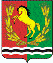 АДМИНИСТРАЦИЯМУНИЦИПАЛЬНОГО ОБРАЗОВАНИЯ   ЧКАЛОВСКИЙ  СЕЛЬСОВЕТАСЕКЕЕВСКОГО РАЙОНА ОРЕНБУРГСКОЙ ОБЛАСТИПОСТАНОВЛЕНИЕ15.09.2020                                          п. Чкаловский                                    № 65- п   О создании Уголка гражданской защиты  на территории муниципального образования Чкаловский сельсовет              На основании требований Федеральных законов от 21.12.1994 № 68-ФЗ «О защите населения и территории от чрезвычайных ситуаций природного и техногенного характера», от 12.02.1998 № 28-ФЗ «О гражданской обороне», от 06.10.2003 № 131-ФЗ «Об общих принципах организации местного самоуправления в Российской Федерации», постановлений Правительства Российской Федерации от 04.09.2003 № 547 «О подготовке населения в области защиты от чрезвычайных ситуаций природного и техногенного характера», от 02.11.2000 № 841 «Об утверждении Положения о подготовке населения в области гражданской обороны» и в целях повышения подготовки населения, не занятого в сфере производства и сфере обслуживания, руководствуясь статьей 27 Устава муниципального образования Чкаловский сельсовет, постановляет:          1.Утвердить Положение о создании Уголка гражданской защиты  муниципального образования Чкаловский сельсовет согласно приложению № 1.          2. Контроль за исполнением настоящего постановления оставляю за собой.3. Настоящее постановление вступает в силу со дня его подписания.Глава администрации                                                                       Э.Н. КосынкоРазослано:  в дело, прокурору районаПриложение 1к постановлению администрации Чкаловского сельсоветаот 15.09.2020 № 65-пПОЛОЖЕНИЕо создании Уголка гражданской защитыОбщие положения1.1 Уголок гражданской защиты создается в соответствии с требованиями Федеральных  законов от 21 декабря 1994 года №68-ФЗ «О защите населения и территории от чрезвычайных ситуаций природного и техногенного характера», от 12 февраля 1998 года №28-ФЗ «О гражданской обороне», от 6 октября 2003 года №131-ФЗ «Об общих принципах организации местного самоуправления в Российской Федерации», постановлений Правительства Российской Федерации от 4 сентября 2003 года № 547 «О подготовке населения в области защиты от чрезвычайных ситуаций природного и техногенного характера», от 2 ноября 2000 года №841 «Об утверждении Положения об организации обучения населения в области гражданской обороны».            1.2 На территории муниципального образования Чкаловский сельсовет, в зависимости от финансовых возможностей, величины обслуживаемой территории и количества проживающего в муниципальном образовании неработающего населения, Учебно-консультационный пункт создается в виде уголка гражданской защиты (далее по тексту – УКП).            1.3 Основная цель УКП – в максимальной степени привлечь к учебе неработающее население муниципального образования Чкаловский сельсовет, добиться, чтобы каждый гражданин муниципального образования Чкаловский сельсовет мог грамотно действовать в любых чрезвычайных ситуациях как мирного, так и военного времени.Основные задачи Уголка гражданской защиты           2.1 Выработка практических навыков действий в условиях чрезвычайных ситуаций мирного и военного времени.           2.2 Повышение уровня морально-психологического состояния в условиях угрозы и возникновениях чрезвычайных ситуаций, а также при ликвидации их последствий.           2.3 Пропаганда важности и необходимости всех мероприятий в области гражданской обороны и защите от чрезвычайных ситуаций природного и техногенного характера в современных условиях.Создание Уголка гражданской защиты3.1 Уголок гражданской защиты включает в себя:             - памятки по действия населения в ЧС;             - список ссылок на WEB-страницы, содержащие информационный и обучающий материал по гражданской обороне и действиям при ЧС различного характера;            - инструкции по применению простейших средств защиты в загородных условиях;            - наставления по использованию средств защиты;            - сигналы оповещения и действия по ним и другие документы.           В уголках гражданской защиты размещаются стенды.           Содержание стендов должны быть просты в оформлении, доступны в понимании, убеждать людей в реальности защиты от поражений при возникновении ЧС, воспитывать высокие морально-психологические качества.            Стенды должны содержать обязательную информацию:           - о характерных нарушениях пожарной безопасности, причинах пожара, основных поражающих факторах пожара, характерных нарушениях, профилактике и противопожарных мероприятиях в жилом доме;          - по эксплуатации печного отопления, а также первичных средствах пожаротушения, порядок их использования, действия населения при пожаре, правила оказания само- и взаимопомощи при ожогах и при поражении электрическим током.          Обучение населения осуществляется один раз в квартал путем проведения занятий, пропагандистских и агитационных мероприятий (бесед, лекций, вечеров вопросов и ответов, консультаций), распространения и чтения памяток, листовок, пособий.